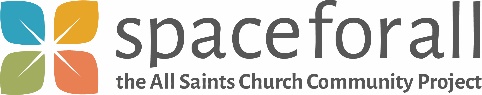 All Saints Church, Wokingham, spaceforall projectPledge FormMaking your giftYou can give money in one lump sum or spread your donations over a longer period. Choose the way that suits you best.  · by cheque payable to All Saints PCC Wokingham in an envelope clearly marked “spaceforall” · direct transfer by BACS, quoting your name as reference, to the special appeal account :Account name: All Saints PCC Wokingham Sort code:  40-47-09 Account number:  91342061· by standing order - email  spaceforall@allsaintswokingham.org.uk for a form · by Direct Debit through the Parish Giving Scheme (PGS) – email spaceforall@allsaintswokingham.org.uk for a form Gift aidIf you are already a gift aid donor at All Saints you do not need to fill in a separate form, but as with any gift aid, you can only claim gift aid if you have paid more tax than the amount of all your donations in that tax year.  If you are not already a gift aid donor but wish us to collect the gift aid on your donation, please complete an All Saints Gift Aid Form, available on the All Saints Giving page.Please complete this form and send it to Pat Axford, Secretary to the spaceforall Appeal, Parish Office, The Cornerstone, Norreys Avenue, Wokingham, RG40 1UE or email it to her at pataxford@yahoo.com Privacy notice In signing this form you are consenting to our using the data you provide on this form for the purposes shown here.  We respect your privacy.  The data will be stored and processed by us securely and in accordance with the privacy policy on our website. Name of donor AddressPostcodePhone numberEmailI pledge to give £to the spaceforall project in 2021to the spaceforall project in 2021to the spaceforall project in 2021to the spaceforall project in 2021Signature of donor Date